	1. KUŽELKÁŘSKÁ LIGA DOROSTU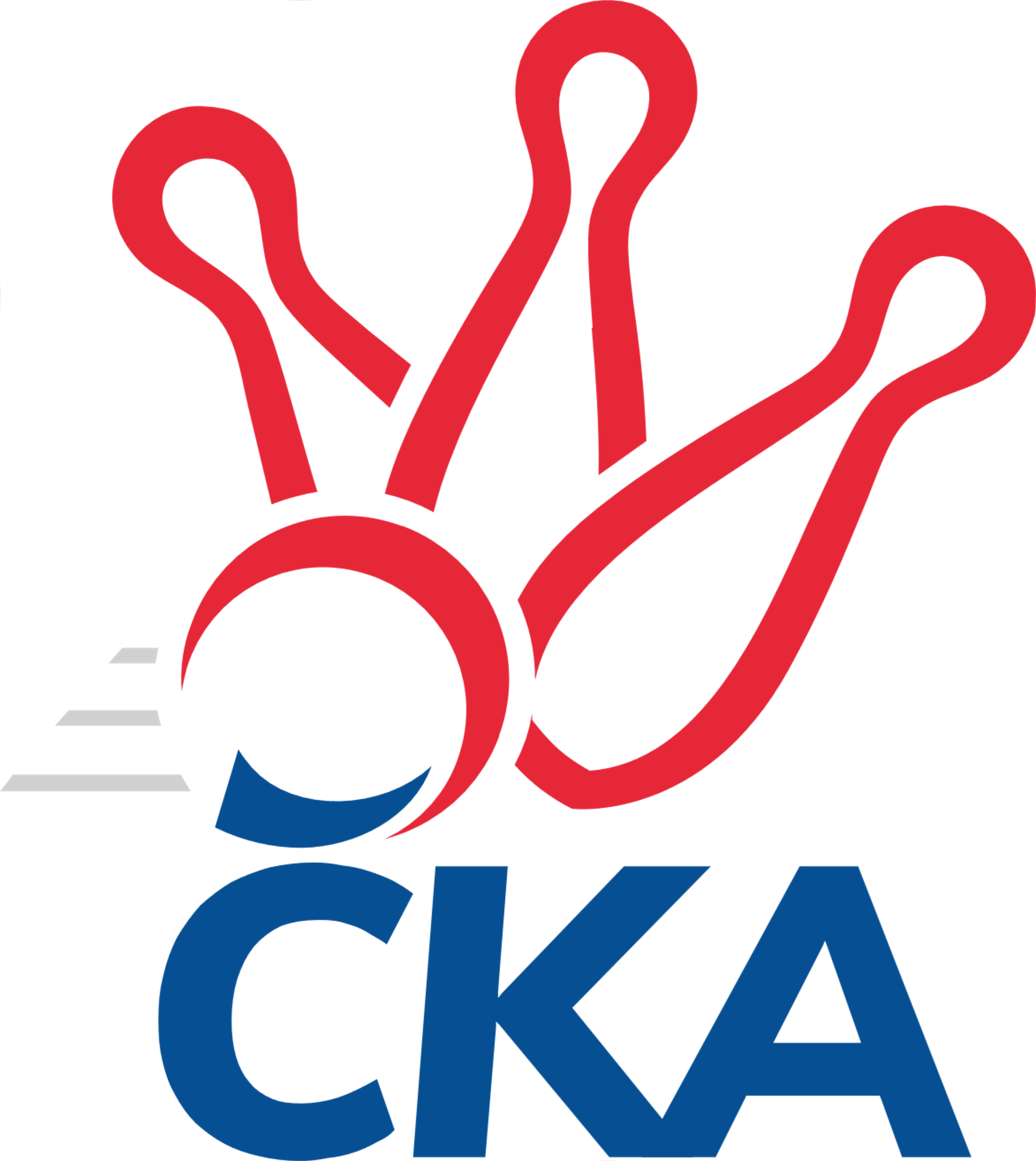 Č. 9Ročník 2021/2022	21.11.2021Nejlepšího výkonu v tomto kole: 1713 dosáhlo družstvo: SKK Primátor Náchod1.KLD B 2021/2022Výsledky 9. kolaSouhrnný přehled výsledků:SKK Primátor Náchod B	- SKK Primátor Náchod	0:2	1652:1713		21.11.SKK Jičín	- KK Jiří Poděbrady	0:2	1434:1588		21.11.SKK Hořice	- TJ Spartak Rokytnice n. J.	2:0	1531:1514		21.11.Tabulka družstev:	1.	SKK Primátor Náchod	8	8	0	0	16 : 0 	 	 1650	16	2.	SKK Vrchlabí SPVR	7	5	0	2	10 : 4 	 	 1590	10	3.	SKK Primátor Náchod B	8	5	0	3	10 : 6 	 	 1586	10	4.	KK Jiří Poděbrady	8	5	0	3	10 : 6 	 	 1560	10	5.	SKK Jičín	8	2	0	6	4 : 12 	 	 1460	4	6.	SKK Hořice	8	2	0	6	4 : 12 	 	 1449	4	7.	TJ Spartak Rokytnice n. J.	7	0	0	7	0 : 14 	 	 1499	0Podrobné výsledky kola:	 SKK Primátor Náchod B	1652	0:2	1713	SKK Primátor Náchod	Martin Hanuš	144 	 143 	 136 	154	577 	  	 552 	 130	142 	 147	133	Veronika Kábrtová	Jan Majer	131 	 147 	 154 	138	570 	  	 545 	 142	136 	 136	131	Barbora Lokvencová	Kryštof Brejtr	137 	 128 	 110 	130	505 	  	 538 	 143	146 	 121	128	Danny Tuček	nikdo nenastoupil	 	 0 	 0 		0 	  	 616 	 156	157 	 157	146	František Adamů ml.rozhodčí: Jaroslav DynteraNejlepší výkon utkání: 616 - František Adamů ml.	 SKK Jičín	1434	0:2	1588	KK Jiří Poděbrady	Jana Bínová	124 	 120 	 114 	121	479 	  	 468 	 121	107 	 117	123	Vojtěch Bulíček	Matěj Šuda	111 	 118 	 136 	101	466 	  	 548 	 131	152 	 125	140	Adam Janda	Natálie Soukupová	130 	 131 	 97 	131	489 	  	 483 	 130	109 	 125	119	Lucie Dlouhá	Matěj Plaňanský	97 	 113 	 99 	89	398 	  	 557 	 158	124 	 152	123	Ondřej Šafránekrozhodčí: František ČernýNejlepší výkon utkání: 557 - Ondřej Šafránek	 SKK Hořice	1531	2:0	1514	TJ Spartak Rokytnice n. J.	Adéla Fikarová	126 	 116 	 136 	129	507 	  	 543 	 149	136 	 127	131	Matěj Ditz	Tereza Kroupová	144 	 126 	 127 	121	518 	  	 527 	 117	153 	 114	143	Filip Hanout	Ondřej Košťál	128 	 117 	 120 	141	506 	  	 444 	 117	108 	 107	112	Martin Pacák	Jan Modřický	86 	 124 	 120 	130	460 	  	 0 	 	0 	 0		nikdo nenastoupilrozhodčí: Bořek FikarNejlepší výkon utkání: 543 - Matěj DitzPořadí jednotlivců:	jméno hráče	družstvo	celkem	plné	dorážka	chyby	poměr kuž.	Maximum	1.	František Adamů  ml.	SKK Primátor Náchod	579.25	385.5	193.8	4.5	3/4	(616)	2.	Ondřej Stránský 	SKK Vrchlabí SPVR	577.75	380.0	197.8	3.3	3/4	(605)	3.	Veronika Kábrtová 	SKK Primátor Náchod	561.10	370.0	191.2	2.9	4/4	(602)	4.	Martin Hanuš 	SKK Primátor Náchod B	551.05	368.5	182.6	4.3	4/4	(633)	5.	Jan Majer 	SKK Primátor Náchod B	543.42	369.3	174.1	9.5	3/4	(570)	6.	Adam Janda 	KK Jiří Poděbrady	535.06	363.6	171.5	6.9	4/4	(557)	7.	Barbora Lokvencová 	SKK Primátor Náchod	531.45	352.0	179.5	4.1	4/4	(556)	8.	Ondřej Šafránek 	KK Jiří Poděbrady	530.96	356.9	174.0	7.0	4/4	(557)	9.	Kryštof Brejtr 	SKK Primátor Náchod B	524.65	358.9	165.8	8.3	4/4	(583)	10.	Jakub Kašpar 	TJ Spartak Rokytnice n. J.	521.50	356.8	164.8	8.3	2/3	(571)	11.	Jana Bínová 	SKK Jičín	517.31	358.8	158.5	8.8	4/4	(543)	12.	Adam Svatý 	SKK Vrchlabí SPVR	515.44	354.6	160.9	9.9	4/4	(573)	13.	Danny Tuček 	SKK Primátor Náchod	515.35	345.3	170.1	7.0	4/4	(565)	14.	Tereza Venclová 	SKK Vrchlabí SPVR	514.69	360.4	154.3	10.3	4/4	(548)	15.	Ondřej Košťál 	SKK Hořice	513.90	357.2	156.7	8.2	5/5	(562)	16.	Matěj Ditz 	TJ Spartak Rokytnice n. J.	507.33	349.4	157.9	10.4	3/3	(543)	17.	Filip Hanout 	TJ Spartak Rokytnice n. J.	501.58	334.2	167.4	10.4	3/3	(569)	18.	Vojtěch Bulíček 	KK Jiří Poděbrady	494.75	342.6	152.2	9.3	3/4	(556)	19.	Šimon Fiebinger 	SKK Vrchlabí SPVR	484.44	334.6	149.8	9.3	4/4	(515)	20.	Matěj Šuda 	SKK Jičín	480.56	334.9	145.7	11.8	4/4	(510)	21.	Tereza Kroupová 	SKK Hořice	473.60	331.1	142.5	9.5	5/5	(521)	22.	Michaela Košnarová 	KK Jiří Poděbrady	461.67	321.3	140.4	12.8	3/4	(505)	23.	Martin Pacák 	TJ Spartak Rokytnice n. J.	457.11	330.8	126.3	16.2	3/3	(467)	24.	Robin Bureš 	SKK Jičín	455.50	313.3	142.3	13.4	4/4	(462)	25.	Petr Doubek 	SKK Primátor Náchod B	448.00	317.3	130.7	16.2	3/4	(516)	26.	Jan Modřický 	SKK Hořice	444.25	318.8	125.5	18.2	5/5	(472)	27.	Adéla Fikarová 	SKK Hořice	437.25	321.9	115.4	17.1	5/5	(507)	28.	Matěj Plaňanský 	SKK Jičín	431.83	305.8	126.0	19.2	4/4	(468)		Lucie Dlouhá 	KK Jiří Poděbrady	525.00	366.0	159.0	11.5	2/4	(567)		Lukáš Hejčl 	SKK Primátor Náchod B	476.00	331.5	144.5	13.5	2/4	(512)		Natálie Soukupová 	SKK Jičín	461.50	327.7	133.8	12.2	2/4	(492)		Jan Gintar 	SKK Primátor Náchod B	440.00	334.0	106.0	16.0	1/4	(440)		Lucie Martínková 	KK Jiří Poděbrady	376.00	298.0	78.0	16.0	1/4	(376)Sportovně technické informace:Starty náhradníků:registrační číslo	jméno a příjmení 	datum startu 	družstvo	číslo startu
Hráči dopsaní na soupisku:registrační číslo	jméno a příjmení 	datum startu 	družstvo	Program dalšího kola:10. kolo			-- volný los -- - SKK Hořice	28.11.2021	ne	10:00	TJ Spartak Rokytnice n. J. - SKK Primátor Náchod B	28.11.2021	ne	10:00	SKK Primátor Náchod - SKK Jičín	28.11.2021	ne	10:00	KK Jiří Poděbrady - SKK Vrchlabí SPVR	Nejlepší šestka kola - absolutněNejlepší šestka kola - absolutněNejlepší šestka kola - absolutněNejlepší šestka kola - absolutněNejlepší šestka kola - dle průměru kuželenNejlepší šestka kola - dle průměru kuželenNejlepší šestka kola - dle průměru kuželenNejlepší šestka kola - dle průměru kuželenNejlepší šestka kola - dle průměru kuželenPočetJménoNázev týmuVýkonPočetJménoNázev týmuPrůměr (%)Výkon5xFrantišek Adamů ml.Náchod6165xFrantišek Adamů ml.Náchod115.586168xMartin HanušNáchod B5772xOndřej ŠafránekPoděbrady114.675579xMartin HanušNáchod B5775xAdam JandaPoděbrady112.815482xJan MajerNáchod B5701xMatěj DitzRokytnice109.215433xOndřej ŠafránekPoděbrady5578xMartin HanušNáchod B108.265777xVeronika KábrtováNáchod5529xMartin HanušNáchod B108.26577